                                                                            ПРОЕКТ                                      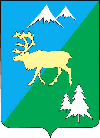 П О С Т А Н О В Л Е Н И ЕАДМИНИСТРАЦИИ БЫСТРИНСКОГО МУНИЦИПАЛЬНОГО РАЙОНА684350, Камчатский  край, Быстринскийрайон, с. Эссо, ул. Терешковой, 1, тел/факс 21-330http://essobmr.ru   admesso@yandex.ruот ________________ № ____	Руководствуясь Федеральным законом от 06.10.2003 N 131-ФЗ "Об общих принципах организации местного самоуправления в Российской Федерации», Федеральным законом от 27.07.2010 N 210-ФЗ "Об организации предоставления государственных и муниципальных услуг", Градостроительным кодексом Российской Федерации, статьей 34 Устава Быстринского муниципального района,ПОСТАНОВЛЯЮ:	1. Внести в Административный регламент по предоставлению администрацией Быстринского муниципального района муниципальной услуги «Выдача уведомления о соответствии построенных или реконструированных объекта индивидуального жилищного строительства или садового дома», утвержденного постановлением администрации Быстринского муниципального района от 13.05.2019 № 195 следующие изменения:	пункт 3.5 раздела 3 дополнить подпунктами 3.5.1, 3.5.2 следующего содержания:Разослано: дело,  Отдел по СА, библиотека с. Эссо, с. Анавгай, прокуратура БР, официальный сайт БМР.«3.5.1. Выдача дубликата уведомления о соответствии или  несоответствии.Выдача либо отказ в выдаче дубликата уведомления о соответствии или  несоответствии осуществляется на основании письменного заявления заявителя в свободной форме с указанием реквизитов выданного  уведомления о соответствии или  несоответствии, или иных сведений, позволяющих его идентифицировать, в  течение семи рабочих дней со дня регистрации соответствующего заявления.Заявление о выдаче дубликата уведомления о соответствии или  несоответствии подается заявителем (его уполномоченным представителем) одним из следующих способов:1) в ходе личного обращения заявителя;посредством почтового отправления;в электронной форме, в том числе с использованием ЕПГУ/РПГУ.Ответственное за прием и регистрацию должностное лицо Администрации регистрирует заявление в день его поступления.Отказ в выдаче дубликата уведомления о соответствии или  несоответствии  предоставляется в случае отсутствия в заявлении о его выдаче информации, позволяющей идентифицировать уведомление о соответствии или  несоответствии, дубликат которого был запрошен, либо подачи заявления в уполномоченный орган не по принадлежности.Дубликат уведомления о соответствии или  несоответствии либо отказ в выдаче дубликата уведомления о соответствии или  несоответствии направляется заявителю по его выбору: в ходе личного приема, посредством почтового отправления на бумажном носителе или в форме электронного документа, подписанного уполномоченным должностным лицом Администрации, уполномоченным на принятие решения, с использованием усиленной квалифицированной электронной подписью.3.5.2. Исправление допущенных опечаток и ошибок в выданных, в результате предоставления муниципальной услуги, документах осуществляется на основании потупившего в Администрацию заявления об исправлении опечатки и (или) ошибки (описки, опечатки, грамматической или арифметической ошибки) (далее - техническая ошибка) в сведениях, указанных в уведомлении о соответствии или  несоответствии, составленного в свободной форме. К заявлению об исправлении технической ошибки заявитель предоставляет следующие документы:1) документы, свидетельствующие о наличии технической ошибки и содержащие правильные данные;2) выданное Администрацией уведомление о соответствии или  несоответствии, в котором содержится техническая ошибка.	Заявление об исправлении технической ошибки подается заявителем (его уполномоченным представителем) одним из следующих способов:1) в ходе личного обращения заявителя;посредством почтового отправления;в электронной форме, в том числе с использованием ЕПГУ/РПГУ.Ответственное за прием и регистрацию должностное лицо Администрации проверяет наличие заявления об исправлении   технической  ошибки и прилагаемые к нему документы, и регистрирует их в день их поступления.Основанием для отказа в выдаче уведомления о соответствии или  несоответствии с исправленными техническими ошибками является не предоставление необходимых документов к заявлению, указанных в абзаце 2 настоящего подпункта, либо наличие в представленных заявителем документах оснований для отказа в исправлении технических ошибок в уведомлении о соответствии или  несоответствии.Срок выдачи решения о выдаче уведомления о соответствии или  несоответствии или решения об отказе в выдаче уведомления о соответствии или  несоответствии с исправленными техническими ошибками не может превышать 7 (семи) рабочих дней с момента регистрации заявления об исправлении технической ошибки.Результатом исправления допущенных опечаток и ошибок в выданных в результате предоставления муниципальной услуги документах является выдача уведомления о соответствии или  несоответствии (или решение об отказе в выдаче уведомления о соответствии или  несоответствии) с исправленными техническими ошибками или решение об отказе в исправлении технических ошибок, который направляется заявителю по его выбору: в ходе личного приема, посредством почтового отправления на бумажном носителе или в форме электронного документа, подписанного уполномоченным должностным лицом Администрации, уполномоченным на принятие решения, с использованием усиленной квалифицированной электронной подписью.Оригинал уведомления о соответствии или  несоответствии (или решение об отказе в выдаче уведомления о соответствии или  несоответствии) после выдачи заявителю уведомления о соответствии или  несоответствии с исправленными техническими ошибками не подлежит возвращению заявителю (его уполномоченному представителю).».	2. Контроль за выполнением настоящего постановления возложить на начальника отдела по строительству и архитектуре администрации Быстринского муниципального района.3. Настоящее постановление вступает в силу после его официального обнародования, подлежит размещению в информационно-телекоммуникационной сети «Интернет» на официальном сайте органов местного самоуправления Быстринского муниципального района. Глава Быстринского муниципального района 			          А.В. ВьюновО внесении изменений в Административный регламент по предоставлению администрацией Быстринского муниципального района муниципальной услуги «Выдача уведомления о соответствии построенных или реконструированных объекта индивидуального жилищного строительства или садового дома», утвержденный постановлением администрации Быстринского муниципального района от 13.05.2019 № 195 